Life ExperienceLife experience is an area where the generations vary.  What activities represent unique experiences for each generation as it relates to difficult experiences, forms of entertainment and technology used?  Take a moment and jot down some thoughts.  Share it with your group.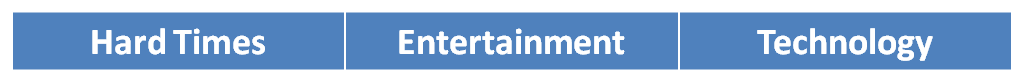 